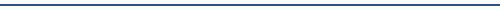 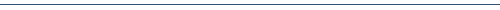 Commissioner JoAnn Hardesty’s Calendar
October 1, 2021 – October 31, 2021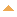 Fri, Oct 1 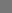 8:00 AM – 8:30 AMChief of Staff Karly Edwards10:15 AM – 10:45 AMTribal Relations Director Laura John & Angelita Morillo 12:00 PM – 12:45 PMSenator Wyden’s State Director Lisa Rockower and the Senator’s Health Policy Staff 1:30 PM – 2:00 PMJacob Brostoff Executive VP*Rob Martineau President-AFSCME Local 189 2:30 PM – 3:15 PMSam Baraso BPS Program Manager PCEF.3:30 PM – 4:00 PMMathew Ellis Mon, Oct 4 8:30 AM – 9:00 AMChief of Staff Karly Edwards9:15 AM – 9:45 AMPPA President Daryl Turner 10:00 AM – 10:45 AMMike Myers Community Safety Transition Director City of Portland, Office of Management and Finance, *PF&R Fire LT. Rich Chapman11:00 AM – 11:30 AMWilliam Miller Government Affairs Manager Community Development NAYA Family Center11:30 AM – 11:45 AMINTERVIEW Maggie Vespa KGW 2:15 PM – 2:45 PMPortland Fire and Rescue partnership with CareOregon3:45 PM – 4:15 PMGreg Johnson4:30 PM – 5:00 PMCommissioner Mapps*Chief of Staff Katie Meyer6:00 PM – 7:00 PMCommissioner RubioTue, Oct 5 8:00 AM – 8:45 AMCommissioner Jessica Vega Pederson9:00 AM – 9:25 AMChief of Staff Karly Edwards9:30 AM – 11:30 AMWORK SESSION: Portland Street Response 6-Month Report1:00 PM – 2:00 PMTeam Hardesty Staff Meeting2:30 PM – 3:00 PMKatrina Holland Executive Director JOIN 3:00 PM – 4:00 PMPBOT Director Warner4:00 PM – 5:00 PMPolicy Director Derek Bradley Wed, Oct 6 9:30 AM – 10:45 AMCOUNCIL Indigenous People's Day Proclamation1:00 PM – 1:30 PMCure Violence Global BriefingThu, Oct 7 8:30 AM – 9:00 AMChief of Staff Check-in9:15 AM – 9:45 AMUpdate on Charter Review and Discuss Our Fall BMP Amira Streeter*Raahi Reddy re: Update on Charter Review and Discuss our Fall BMP Request for Community Engagement Resources.10:00 AM – 10:30 AMÚmi Vera Executive Director Portland United Against Hate 11:30 AM – 12:00 PMBeth Cooke Director of Policy and Partnerships PBDG*Kenechi Onyeagusi Executive Director Professional Business Development Group (PBDG)-re: Progress/Support needed for Minority & Women in the Construction Industry 12:30 PM – 1:00 PMGreg Johnson1:00 PM – 2:00 PMTeam Hardesty Staff Meeting 1:15 PM – 1:45 PMPF&R Chief Sara Boone4:00 PM – 4:15 PMDerek Bradley7:15 PM – 7:45 PMINTERVIEW Steve Dunn KATU 'Your Voice Your Vote' Fri, Oct 8 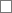 All DayFreeMon, Oct 11 8:15 AM – 8:30 AMWELCOME REMARKS PSR Training10:00 AM – 10:30 AMJanie Schutz 10:45 AM – 11:30 AMAshleen McGirk PBA Executive Assistant & Board Liaison 4:00 PM – 4:30 PMTom Rinehart Director Office Management & Finance CAO/CFO 5:00 PM – 5:30 PMExecutive Assistant Lyne Martin Check-inTue, Oct 12 8:00 AM – 8:30 AMTed Blaszak Oregon Sex Workers Committee 8:45 AM – 9:15 AMMeikelo Cabbage Multnomah Youth Commission9:30 AM – 11:30 AMBHR Executive Session w/ Mayor Wheeler and Commissioners1:00 PM – 2:00 PMTeam Hardesty Staff Meeting2:00 PM – 2:30 PMPBOT Director Chris Warner2:30 PM – 3:00 PMPPB CHIEF Charles Lovell 3:00 PM – 4:00 PMINTERVIEW re: The Creation CHAT/Care Oregon’s Partnership w/PF&R w/James Wright4:15 PM – 5:00 PMPolicy Director Derek Bradley Wed, Oct 13 9:30 AM – 12:30 PMCOUNCIL White Cane Safety Day Proclamation 1:00 PM – 1:45 PMMeeting: OGR & Commissioner Hardesty re: Federal Agenda Development3:30 PM – 4:00 PMCOUNCIL Pricing Options for Equitable Mobility*Recognize Regional Coalition for Clean Rivers and Streams student video contest winners4:30 PM – 5:15 PMDirector City Budget Office Jessica Kinard re: Briefing Fall BMP/Check-in Thu, Oct 14 8:00 AM – 9:30 AMVACATIONFri, Oct 15 8:00 AM – 1:00 PMVACATION 14-17Mon, Oct 18 9:00 AM – 9:30 AMRegional Mobility Pricing Project/UMO Briefing, Brendan Finn9:45 AM – 10:15 AMChief of Staff Karly EdwardsTue, Oct 19 8:30 AM – 9:00 AMCity Atty.. Heidi Brown re: Update PPA Bargaining.9:00 AM – 9:30 AMChief of Staff Check-in9:30 AM – 10:30 AMWORK SESSION: Historic Resources Code Project1:00 PM – 2:00 PMTeam Hardesty Staff Meeting2:30 PM – 3:00 PMCounty Commissioner Sharon Meieran 3:00 PM – 4:00 PMPBOT Director Warner 4:00 PM – 5:00 PMPolicy Director Derek Bradley Wed, Oct 20 8:30 AM – 9:00 AMTravel Portland Report Briefing 9:30 AM – 11:30 AMCOUNCIL2:30 PM – 3:00 PMChristopher Brown re: Jazz & Culture3:30 PM – 4:00 PMIBR/City of Portland ESGThu, Oct 21 7:30 AM – 9:30 AMJoint Policy Advisory Committee on Transportation (JPACT) Monthly Meeting9:30 AM – 10:00 AMChief of Staff Check-in1:00 PM – 2:00 PMTeam Hardesty Staff Meeting2:30 PM – 3:00 PMPF&R Chief Sara Boone Check-in3:30 PM – 4:00 PMMark Haney ConstituentFri, Oct 22 8:30 AM – 9:00 AMChief of Staff Karly Edwards2:00 PM – 2:30 PMDevin Boss 3:00 PM – 3:30 PMTravis NelsonSun, Oct 24 4:45 PM – 6:00 PMREMARKS/ Sunrise PDX. re: Political Empowerment Mon, Oct 25 8:30 AM – 9:00 AMChief of Staff Karly Edwards3:00 PM – 3:30 PMMayor Wheeler3:30 PM – 4:00 PMKristin Johnson re: Briefing Black Youth Leadership & Development Fund6:00 PM – 7:00 PMHuman Solutions Board Meeting Tue, Oct 26 8:15 AM – 8:45 AMTheresa Sweeney Facilitator9:00 AM – 9:30 AMChief of Staff Karly Edwards9:30 AM – 11:30 AMWORK SESSION: City African American Network1:00 PM – 2:00 PMThe People's Response Act State & Local Policymaker Teach-In 2:00 PM – 2:30 PMCheck-In Tony Brown Host Straight Talk Tv3:00 PM – 3:45 PMGateway Advisory Council 4:00 PM – 4:25 PMChris Warner, PBOT Director4:00 PM – 5:00 PMPolicy Director Derek Bradley Wed, Oct 27 9:00 AM – 4:00 PMOut of OfficeThu, Oct 28 8:15 AM – 8:45 AMRepresentative Susan McLain9:00 AM – 9:30 AMChief of Staff Karly Edwards 9:30 AM – 10:00 AMTRAVEL TIME10:00 AM – 11:00 AM#2 PBOT SE 84th Holgate Press Event Vision Zero 12:00 PM – 1:30 PMVancouver Mayor Anne McEnerny and Metro President Lynn Peterson3:00 PM – 3:30 PMJR Lilly East Portland Action Plan Advocate3:30 PM – 4:00 PMEast Portland Action Plan (EPAP) Consultants4:15 PM – 4:30 PMSeemab S. Hussaini re: LPSCC/Justice Fellowship Coordinator Hire 5:30 PM – 7:00 PMLaura Curtis NW Public Affairs Hosting a “Virtual Red Carpet 25 years of Basic Rights Oregon! Fri, Oct 29 8:30 AM – 9:00 AMChief of Staff Karly Edwards9:00 AM – 9:45 AM Dr. Renee Mitchell Black Youth Leadership Development Project Manager 10:00 AM – 11:00 AMDr. S. Renee Mitchell Black Youth Leadership Develop Project Manager1:30 PM – 2:00 PMCommissioner Ryan & Kellie Torres2:15 PM – 3:00 PMCity African American Network (CANN)3:15 PM – 3:45 PMCongressman Earl Blumenauer 